Name: _________________________	Table #: _______	Period: ______	Date: ______8.1B NOTES – Volumes of CylindersObjective: find the volumes of cylinders; find the heights of cylinders given the volumes; solve real-life problems. CC.SS.8.G.9				HW: 8.1B Homework (handout)** Start with warm up on the back**EXAMPLES.  Find the missing dimension of the cylinder given the volume. Round to the nearest hundredth.ON YOUR OWNBACK FORMULA FOR VOLUME OF A CYLINDER:  1.  Find the height of the cylinder with the given volume and diameter. 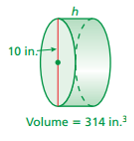 2.  The volume of a cylinder is  and the radius is 9cm.  Find the height.3.  Find the radius of a cylinder with a volume of 7,065 ft3 and a height of 10 ft. Find the height for the given diameter and volume. Round to the nearest hundredth.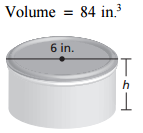 Find the height for the given diameter and volume. Round to the nearest hundredth.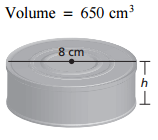 Find the height of a cylinder with volume of  cm3 and radius of 6 cm. Round to the nearest hundredth.Find the radius of a cylinder with a volume of 3,768 ft3 and a height of 12 ft. Round to the nearest hundredth.Find the radius.  Round your answer to the nearest whole number.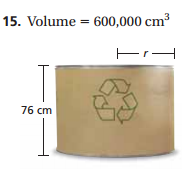 